Circles Work – Subtraction Fluency Questions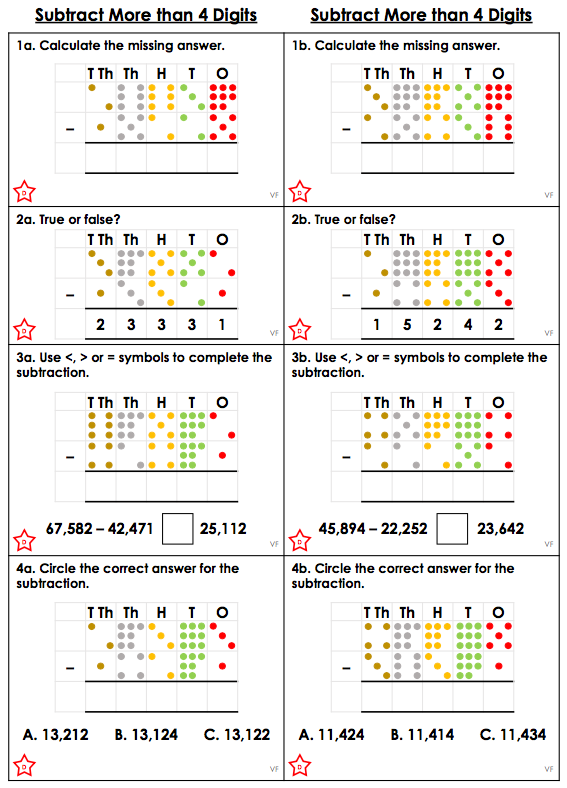 Circles Work – Problem Solving Questions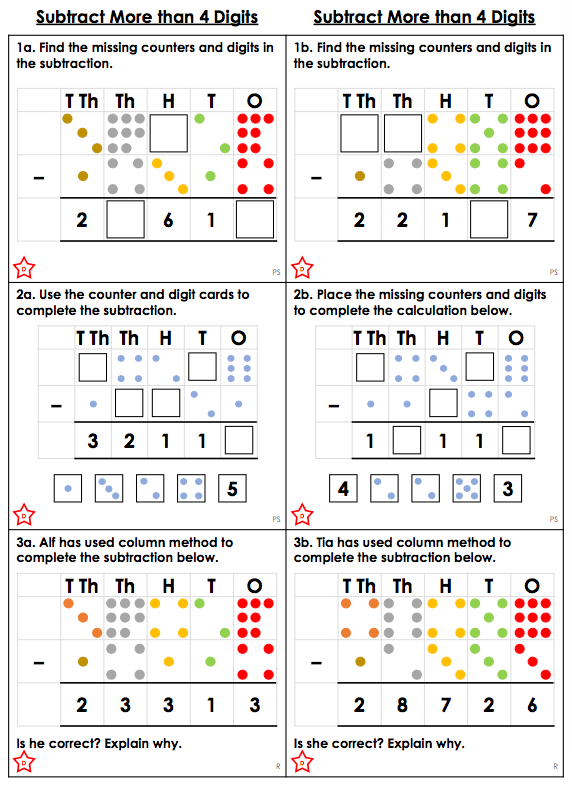 Circles Work – AnswersFluency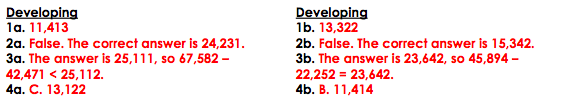 Problem Solving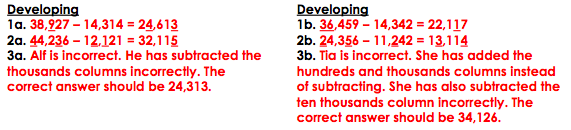 